.Starts after 48 counts. (App. 33 seconds in song)[1 – 8] Side Rock, Cross, ¼ Shuffle Turn R, ½ Shuffle Turn R, ¼ Pivot Turn R, Recover[9 – 16] Cross Shuffle, ½ Turn R, Cross Shuffle, Full Volta L[17 – 24] Rock Step, Step Fwd., Hitch, L Lock Step Back, Hitch, Lock R Back, Coaster Step[25 – 32] Diag. Steps Fwd. With Bumps R + L, Jazz Box Into ¼ Turn R, CrossRestart: Dance wall 1 & 5 up to count 16 (section 2, count 8) and restart.Tag: At the end of wall 4, add (facing 09.00):Ending: Instead of dancing jazz box into ¼ turn R (section 4, count 5-8), dance a jazz box into ¾ turn R to face 12.00Questions:  larskuif@hotmail.comHey DJ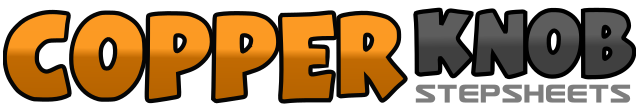 .......Count:32Wall:4Level:High Beginner.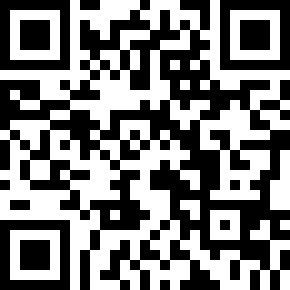 Choreographer:Lars Kuif (NL) - February 2018Lars Kuif (NL) - February 2018Lars Kuif (NL) - February 2018Lars Kuif (NL) - February 2018Lars Kuif (NL) - February 2018.Music:Hey DJ - CNCOHey DJ - CNCOHey DJ - CNCOHey DJ - CNCOHey DJ - CNCO........1&2Rock R to side (1), recover to L (&), step R across L (2) [12.00]3&4Step L to side (3), step R next to L (&), ¼ R stepping L back (4) [03.00]5&6¼ R stepping R to side (5), step L next to R (&), ¼ R stepping R fwd. (6) [09.00]7&8&Step L fwd. (7), ¼ R + weight to R (&), step L across R (8), recover to R (&) [12.00]1&2Step L across R (1), step R to side (&), step L across R (2) [12.00]&½ turn R [06.00]3&4Step R across L (3), step L to side (&), step R across L (4)5&¼ L stepping L fwd. (5), step R next to L (&) [03.00]6&¼ L stepping L fwd. (6), step R next to L (&) [12.00]7&¼ L stepping L fwd. (5), step R next to L (&) [09.00]8¼ L stepping L fwd. (8) [06.00]1&Rock R fwd. with body turned to L diag., (1), recover weight to L (body stays diag.) (&) [06.00]2&Step R fwd. (2), hitch L behind R (&) [06.00]3&4Turn body back and step L back (3), step R across L (&), step L back (4) [06.00]&hitch R behind L (&) [06.00]5&6Step R back (5), step L across R (&), step R back (6) [06.00]7&8Step L back (7), step R next to L (&), Step L fwd. (8) [06.00]1&2Step R diag. fwd. and bump R-L-R (1&2) [06.00]3&4Step L diag. fwd. and bump L-R-L (3&4) [06.00]5 – 8Step R across L (5), step L back (6), ¼ L stepping R to side (7), step L across R (8) [09.00]1 – 2Step R out (1), step L out (2)